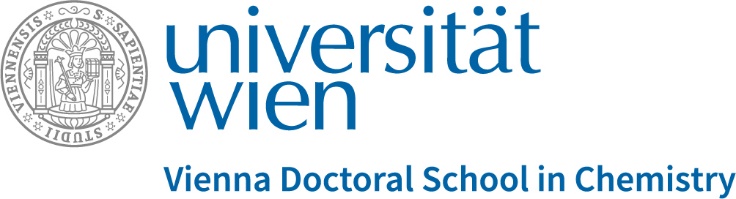 Application Form for DoSChem Call „New Ideas“ Project title:Project duration:1. Your novel idea with brief background information (max. ½ page)2. Joint Expertise (please outline how your joint expertise will benefit the project)3. Anticipated timeline and project challenges4. Budget overview of lab consumables and your salary:   5. ReferencesInstructions:Text limit:  2 pages of total text and figures containing sections 1-3.Budget table and references can be put on page 3.Total proposal shall contain 4 pages (title page included) - no longer!Please submit your proposal together with required recommendation letters as a single PDF file.PhD student: (affiliation/contact data)PhD student: (affiliation/contact data)DoSChem PhD supervisorDoSChem PhD supervisorEstimated expensesLAB CONSUMABLESMonth 1Month 2Month 3Project phaseSALARYOTHERPreliminary requested total DoSChem budgetEUR